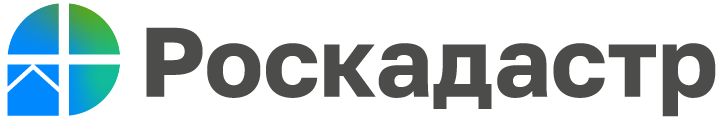 Материалы государственного фонда данных землеустройства можно получить в филиале ППК «Роскадастр»     В государственном фонде данных, полученных в результате проведения землеустройства (ГФДЗ), содержатся землеустроительные дела по межеванию границ земельных участков, схемы землеустройства и перераспределения земель, материалы государственного мониторинга земель, материалы почвенных обследований, материалы инвентаризации земель и другие документы.     С января 2023 года получить материалы по результатам проведения землеустройства граждане и юридические лица могут в филиале ППК «Роскадастр» по Ярославской области. Ранее они выдавались в Управлении Росреестра. Документация, хранящаяся в архиве ярославского филиала ППК «Роскадастр» насчитывает почти 137 тысяч дел.      Фонд данных сформирован на основе документации и материалов в письменной, графической, электронной, фотографической и иной форме, полученных в результате проведения землеустроительных работ. Информация, содержащаяся в государственном фонде данных, является открытой и общедоступной, за исключением сведений, доступ к которым ограничен законодательством Российской Федерации.     В архив нередко обращаются собственники земельных участков, которые в 1990-2000 годах уже проводили межевание, но документы по разным причинам не сохранились. Дачники и садоводы также обращаются в ГФДЗ за схемой садоводческого товарищества, на которой указано расположение земельных участков.      «Такие сведения дают возможность решить земельный спор, определить местоположение ранее учтенного земельного участка либо уточнить границы уже используемого участка. Планово-картографический материал используют в своей работе кадастровые инженеры, а также органы власти при проведении работ по разработке градостроительной документации», - говорит и. о директора филиала ППК «Роскадастр» Алексей Дьяков.     Материалы фонда или мотивированный отказ в их представлении либо уведомление об отсутствии в архиве данных по запрашиваемому объекту подготавливаются в срок не более 3 рабочих дней со дня подачи запроса. При обращении по почте – срок увеличивается до 15 дней. Сведения из ГФДЗ предоставляются бесплатно по запросам любых заинтересованных лиц.     Жители Ярославской области могут запросить сведения из государственного фонда данных, полученных в результате проведения землеустройства с помощью портала Госуслуг. Также заявление установленной формы о предоставлении информации из ГФДЗ можно направить на адрес электронной почты filial@76.kadastr.ru или обратиться лично, либо по почте в филиал ППК «Роскадастр» по адресу: 150000, г. Ярославль, ул. Пушкина, 14а.______________________________Контакты для СМИ:Горбатюк Ольга Сергеевна,Инженер 1 категорииФилиала ППК «Роскадастр»8 (4852) 59-82-00 доб. 24-56